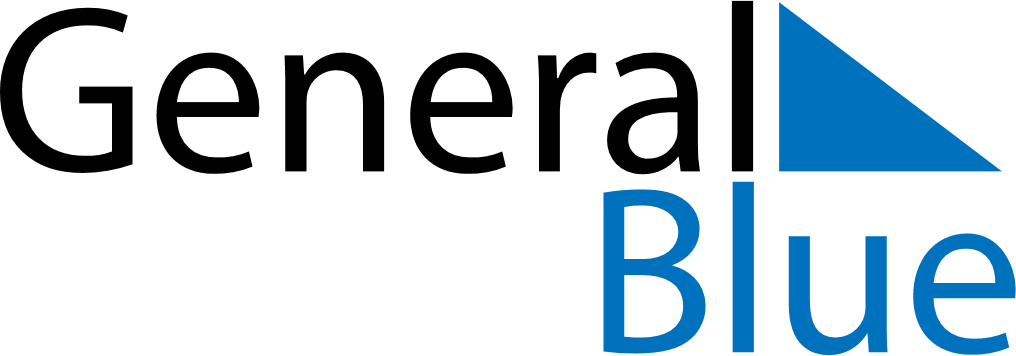 20202020202020202020202020202020GuamGuamGuamGuamGuamGuamGuamGuamJANUARYMTWTFSSFEBRUARYMTWTFSSMARCHMTWTFSSJANUARY12345FEBRUARY12MARCH1JANUARY6789101112FEBRUARY3456789MARCH2345678JANUARY13141516171819FEBRUARY10111213141516MARCH9101112131415JANUARY20212223242526FEBRUARY17181920212223MARCH16171819202122JANUARY2728293031FEBRUARY242526272829MARCH23242526272829JANUARYFEBRUARYMARCH3031APRILMTWTFSSMAYMTWTFSSJUNEMTWTFSSAPRIL12345MAY123JUNE1234567APRIL6789101112MAY45678910JUNE891011121314APRIL13141516171819MAY11121314151617JUNE15161718192021APRIL20212223242526MAY18192021222324JUNE22232425262728APRIL27282930MAY25262728293031JUNE2930APRILMAYJUNEJULYMTWTFSSAUGUSTMTWTFSSSEPTEMBERMTWTFSSJULY12345AUGUST12SEPTEMBER123456JULY6789101112AUGUST3456789SEPTEMBER78910111213JULY13141516171819AUGUST10111213141516SEPTEMBER14151617181920JULY20212223242526AUGUST17181920212223SEPTEMBER21222324252627JULY2728293031AUGUST24252627282930SEPTEMBER282930JULYAUGUST31SEPTEMBEROCTOBERMTWTFSSNOVEMBERMTWTFSSDECEMBERMTWTFSSOCTOBER1234NOVEMBER1DECEMBER123456OCTOBER567891011NOVEMBER2345678DECEMBER78910111213OCTOBER12131415161718NOVEMBER9101112131415DECEMBER14151617181920OCTOBER19202122232425NOVEMBER16171819202122DECEMBER21222324252627OCTOBER262728293031NOVEMBER23242526272829DECEMBER28293031OCTOBERNOVEMBER30DECEMBER2020 Holidays for Guam2020 Holidays for Guam2020 Holidays for GuamJan 1	New Year’s DayJan 20	Martin Luther King Jr. DayFeb 14	Valentine’s DayMar 2	Guam History and Chamorro Heritage DayApr 10	Good FridayApr 12	Easter SundayApr 15	Tax DayApr 22	Administrative Professionals DayMay 10	Mother’s DayMay 25	Memorial DayJun 21	Father’s DayJul 3	Independence Day (substitute day)Jul 4	Independence DayJul 21	Liberation DaySep 7	Labour DayOct 12	Columbus DayOct 31	HalloweenNov 2	All Souls’ DayNov 3	Election DayNov 11	Veterans DayNov 26	Thanksgiving DayNov 27	Day after Thanksgiving DayDec 8	Our Lady of Camarin DayDec 24	Christmas EveDec 25	Christmas DayDec 31	New Year’s Eve